The Faye Hoffman ESO Award is given to the club (General and Junior) with the best overall participation in ESO. Entry narrative is limited to 2 additional single-spaced typewritten pages (8 1/2 X11) using 10-point font. Number of members participating cannot exceed total club membership Report totals on CP&S Form, totals should match.Top of FormBottom of FormWhat has your club done to promote ESO within your club?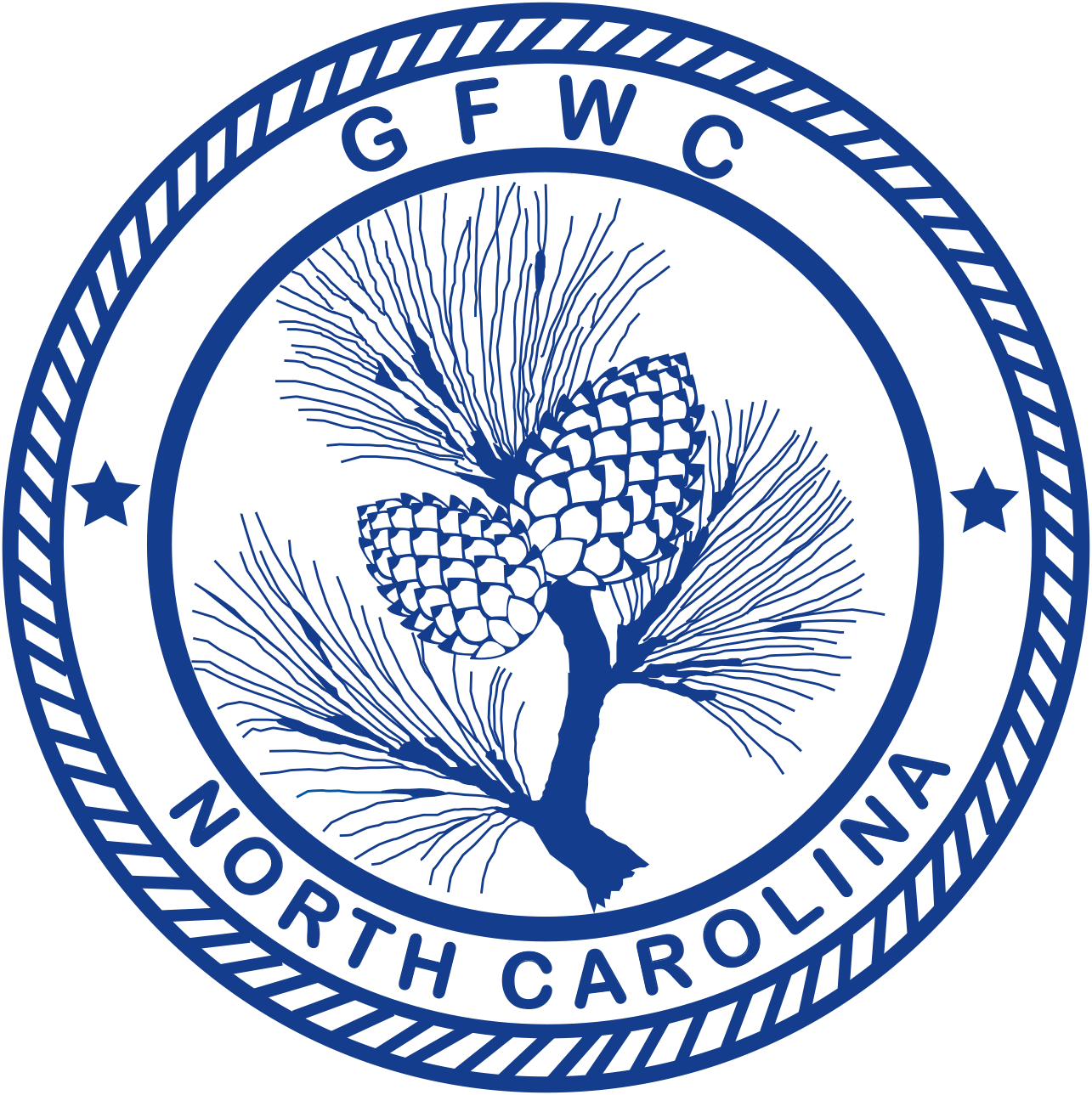 General Federation of Women’s Clubs of North Carolina
ESO 
Award Entry Narrative(Please copy form for both reporting years of this administration)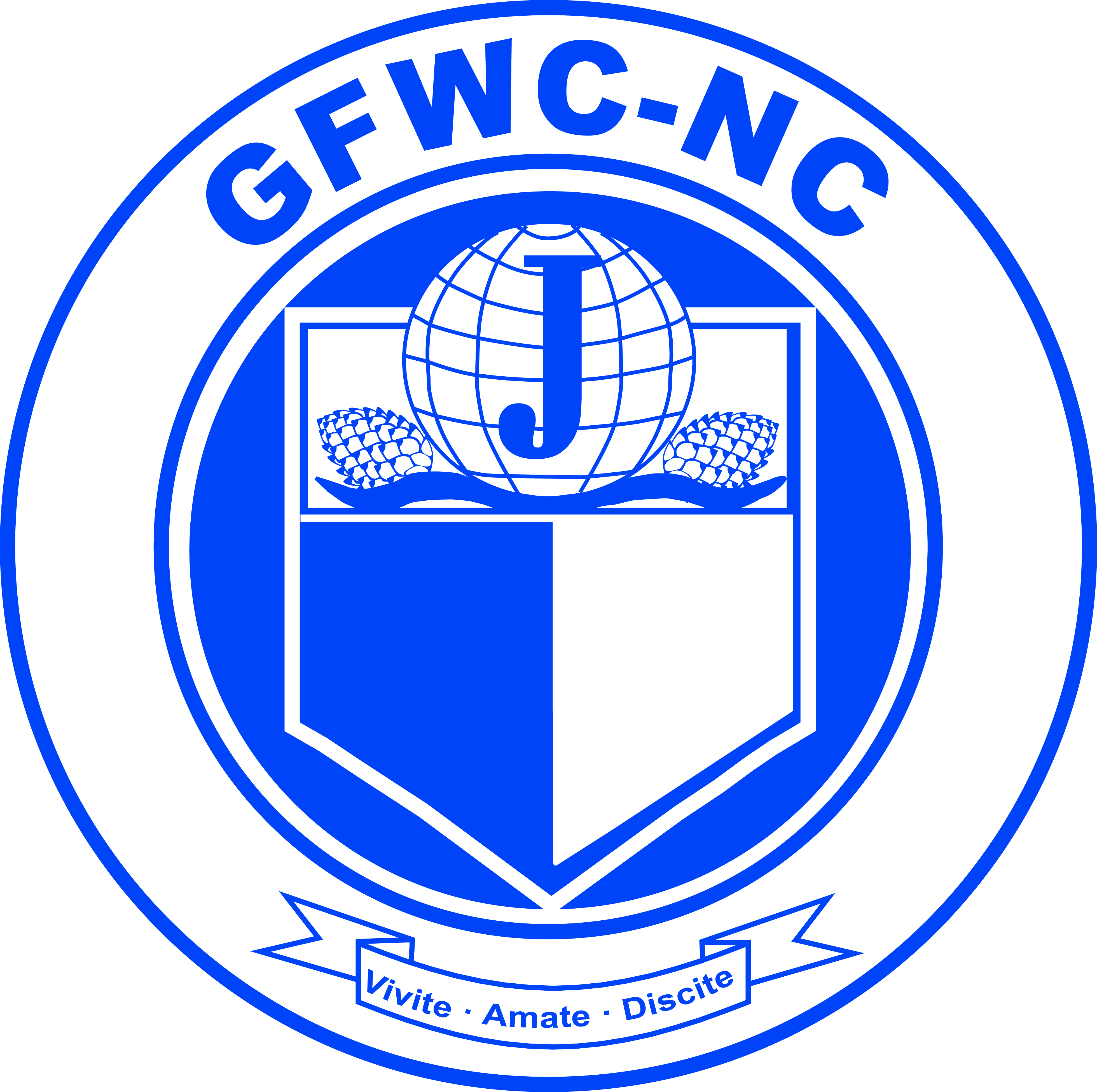 Hilda Jernigan, Chairman 
416 Cobblestone Court, Burlington 27215 
Home: 336-538-1038 
Postal Submissions Only  Deadline: MIDNIGHT, February 1stPostmarked or EmailedSubmit three (3) copies of this Entry Form and your Narrative to the Chairman Club NameClub NameGeneral/JuniorGeneral/JuniorAddress/CityAddress/CityTotal # of MembersDistrictClub President’s NamePhone #Email AddressEmail AddressTotal # of Programs/Projects# of Members ParticipatingTotal Volunteer HoursTotal Dollars DonatedTotal In-Kind DonationsDoes your club have an ESO Chairman?   ___ Yes   ___ NoHow many members are active participants in ESO (Active means they have submitted an ESO report to the ESO Chairman in the prior club year)How many members reached a new ESO Level?How many new ESO members has your club recruited?